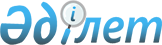 Қарақия ауданы бойынша 2018 жылға арналған мектепке дейінгі тәрбие мен оқытуға мемлекеттік білім беру тапсырысын, ата-ана төлемақысының мөлшерін бекіту туралыМаңғыстау облысы Қарақия ауданы әкімдігінің 2017 жылғы 25 желтоқсандағы № 274 қаулысы. Маңғыстау облысы Әділет департаментінде 2018 жылғы 4 қаңтарда № 3499 болып тіркелді
      РҚАО-ның ескертпесі.

      Құжаттың мәтінінде түпнұсқаның пунктуациясы мен орфографиясы сақталған.
      Қазақстан Республикасының 2007 жылғы 27 шілдедегі "Білім туралы" Заңының 6 бабының 4 тармағының 8-1) тармақшасына сәйкес, Қарақия ауданының әкімдігі ҚАУЛЫ ЕТЕДІ:
      1. Осы қаулының қосымшасына сәйкес Қарақия ауданы бойынша 2018 жылға арналған мектепке дейінгі тәрбие мен оқытуға мемлекеттік білім беру тапсырысы, ата-ана төлемақысының мөлшері бекітілсін.
      2."Қарақия аудандық білім бөлімі" мемлекеттік мекемесі (К.Байбосинова) осы қаулының әділет органдарында мемлекеттік тіркелуін, оның Қазақстан Республикасы нормативтік құқықтық актілерінің эталондық бақылау банкінде және бұқаралық ақпарат құралдарында ресми жариялануын қамтамасыз етсін.
      3. Осы қаулының орындалуын бақылау аудан әкімінің орынбасары Е.Күмісқалиевке жүктелсін.
      4. Осы қаулы әділет органдарында мемлекеттік тіркелген күннен бастап күшіне енеді және ол алғашқы ресми жарияланған күнінен кейін күнтізбелік он күн өткен соң қолданысқа енгізіледі.
      "КЕЛІСІЛДІ"
      "Қарақия аудандық білім бөлімі"
      мемлекеттік мекемесінің басшысы 
      Байбосинова Клара Хисаровна
      25 желтоқсан 2017 жыл. Қарақия ауданы бойынша 2018 жылға арналған мектепке дейінгі тәрбие мен оқытуға мемлекеттік білім беру тапсырысы, ата-ана төлемақысының мөлшері
					© 2012. Қазақстан Республикасы Әділет министрлігінің «Қазақстан Республикасының Заңнама және құқықтық ақпарат институты» ШЖҚ РМК
				
      Аудан әкімінің

      міндетін атқарушы

Қ. Беков
Қарақия ауданы әкімдігінің2017 жылғы 25 желтоқсандағы№ 274 қаулысына қосымша
№
Мектепке дейінгі тәрбие мен оқыту ұйымдарындағы топтар
Мектепке дейінгі тәрбие мен оқыту ұйымдарындағы тәрбиеленушілер саны 
Мектепке дейінгі тәрбие мен оқыту ұйымдарындағы тәрбиеленушілер саны 
Мектепке дейінгі тәрбие мен оқыту ұйымдарындағы тәрбиеленушілер саны 
Мектепке дейінгі тәрбие мен оқыту ұйымдарындағы тәрбиеленушілер саны 
Мектепке дейінгі тәрбие мен оқыту ұйымдарындағы тәрбиеленушілер саны 
Мектепке дейінгі тәрбие мен оқыту ұйымдардағы ата-ананың бір айдағы төлемақы мөлшері (теңге) 
Мектепке дейінгі тәрбие мен оқыту ұйымдардағы ата-ананың бір айдағы төлемақы мөлшері (теңге) 
Мектепке дейінгі тәрбие мен оқыту ұйымдардағы ата-ананың бір айдағы төлемақы мөлшері (теңге) 
Мектепке дейінгі тәрбие мен оқыту ұйымдардағы ата-ананың бір айдағы төлемақы мөлшері (теңге) 
Мектепке дейінгі тәрбие мен оқыту ұйымдардағы ата-ананың бір айдағы төлемақы мөлшері (теңге) 
Мектепке дейінгі тәрбие мен оқыту ұйымдардағы ата-ананың бір айдағы төлемақы мөлшері (теңге) 
Мектепке дейінгі тәрбие мен оқыту ұйымдардағы ата-ананың бір айдағы төлемақы мөлшері (теңге) 
№
Мектепке дейінгі тәрбие мен оқыту ұйымдарындағы топтар
Балабақша 
Мектеп жанындағы толық күн болатын шағын -орталық
Мектеп жанындағы жарты күн болатын шағын -орталық
Дербес толық күн болатын шағын - орталық
Дербес жарты күн болатын шағын - орталық
Дербес жарты күн болатын шағын - орталық
Балабақша 
Мектеп жанындағы толық күн болатын шағын -орталық
Мектеп жанындағы жарты күн болатын шағын -орталық
Дербес толық күн болатын шағын -орталық
Дербес жарты күн болатын шағын орталық
1
1-ден 3-ке дейінгі топтар
234
78
12964
12964
2
4-тен 5-ке дейінгі топтар
180
12964
3
10-нан және одан да артық топтар
520
12964